В рамках областной целевой программы «Социальная поддержка инвалидов и ветеранов боевых действий, членов семей военнослужащих (сотрудников), погибших в локальных военных конфликтах» на 2011-2013 годы, а также областной долгосрочной целевой программы «Развитие сельского туризма в Белгородской области на 2011-2013 годы» разработан совместный проект управления социальной защиты населения и управления культуры. 28 октября 2011 года состоялась встреча ветеранов афганской войны. Для них был организован экскурсионный маршрут «Военная память. Мирные дни». 
Встретили ветеранов в управлении социальной защиты населения Волоконовского района, в отделе по сельскому туризму. Приветствовали собравшихся  заместитель главы администрации района, начальник УСЗН Тетерятник С.А. и заместитель начальника УСЗН Гончаренко А.В., они познакомили  ветеранов с мерами социальной поддержки. Далее был показан фильм о Волоконовском районе.
Воины интернационалисты посетили аллею Славы, в центре поселка Волоконовка и возложили цветы к мемориалу погибшим воинам. Знакомство с историей нашего поселка началось с многочисленных усадеб, которые в старые времена принадлежали купцам торговой слободы Волоконовка, еще одним интересным объектом является памятник основателю слободы Г.Волконскому. (Экскурсоводы – Гончаренко Л.В., заместитель начальника отдела по сельскому туризму управления культуры администрации района и Федорова О.Г. заведующая сектором по работе с людьми, имеющими ограничения жизнедеятельности ЦБС»).
Второй остановкой выездной группы стал храм в с. Афоньевка. Участники встречи были приятно удивлены величием и красотой храма великомученика Георгия Победоносца. В  стенах этого святого места экскурсантов встретил настоятель храма иерей Александр  Стороженко. Он поведал собравшимся, бытие великомученика Георгия Победоносца, ведь именно этот святой является ангелом-хранителем военных и военной мощи державы нашей. Именно он изображался на гербе Москвы  и стал эмблемой Российского государства. Ветераны боевых действий ставили свечи. В эти минуты каждый из них вспоминал о тех, кого нет рядом. 
Следующей остановкой была Новоивановская мельница. «Баркова мельница» - это уникальное шестиэтажное здание впечатляет своими масштабами. Мельница возводилась мастерами-архитекторами без единого гвоздя. На территории мельницы гостей  встретили песнями и частушками ансамбль «Калинушка»  (художественный руководитель Щебетенко О.И.). Обзорную экскурсию по территории и внутри мельницы провел мельник (Подшиваленко Ю.К.- начальник отдела по сельскому туризму), он рассказал об устройстве этого великолепного сооружения, об истории становления и развития мельничного комплекса. У костра ветеранов афганской войны ждали барды творческого объединения «Лира» (Руководитель Постолов С.В.). А рядом представители пограничных войск предоставили возможность участникам провести соревнования по сборке и разборке автомата.
Для ветеранов и гостей мероприятия был накрыт стол с угощениями походная каша «кулеш», рядом дымил самовар и стояли ароматные пончики.
Однако самым интересным и захватывающим зрелищем была игра «Городки» и «Дартс». Ветераны проявили чудеса меткости и неподдельный азарт состязаний. В итоге победила дружба. 
В завершении ветеранам афганской войны были вручены памятные фотографии и сувениры.
На обратном пути ветераны делились впечатлениями и высказывали слова благодарности организаторам экскурсионного мероприятия «Военная память. Мирные дни».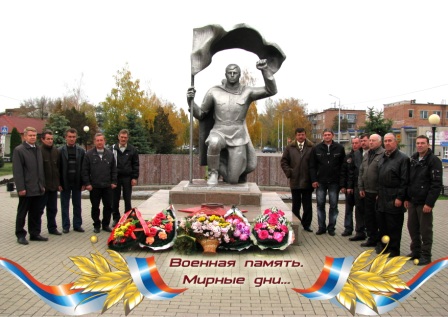 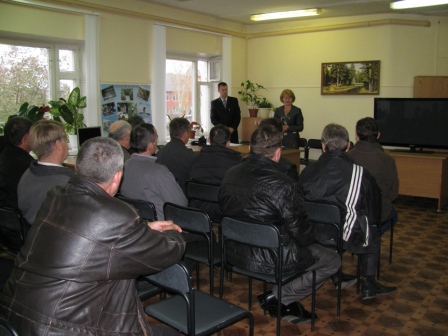 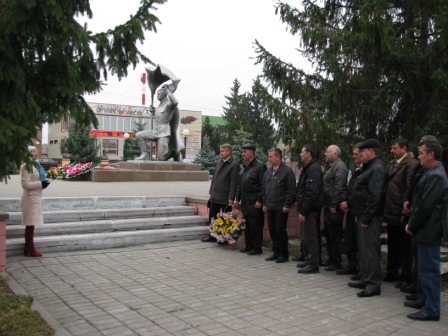 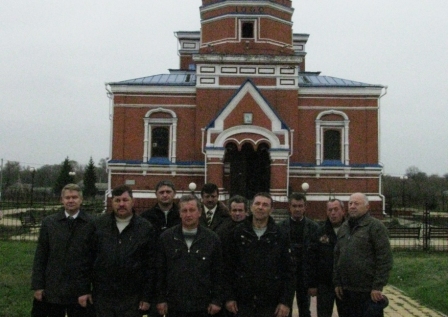 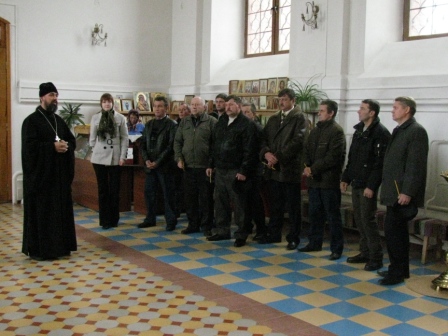 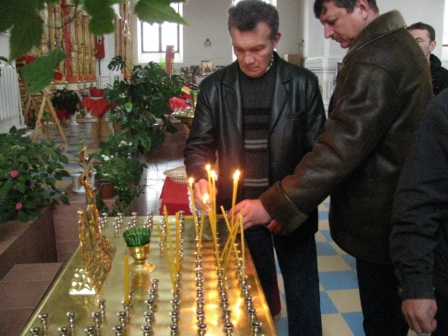 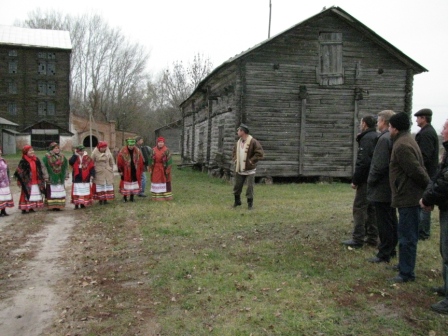 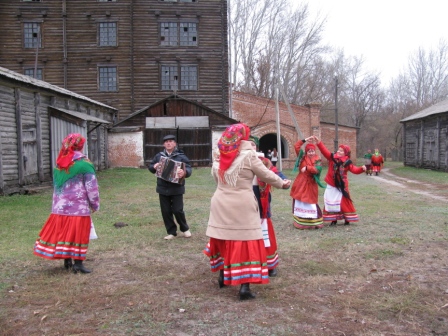 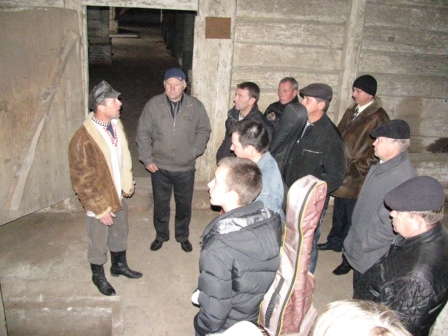 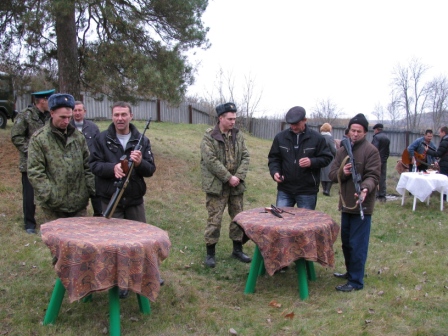 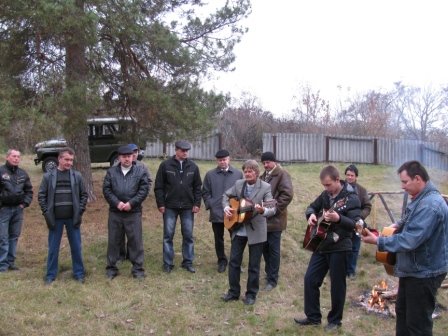 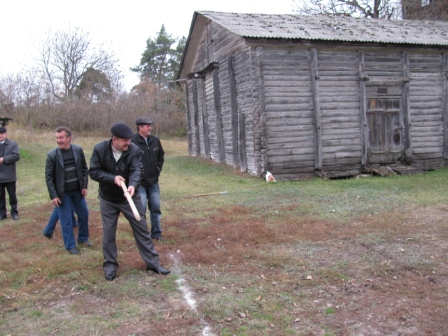 